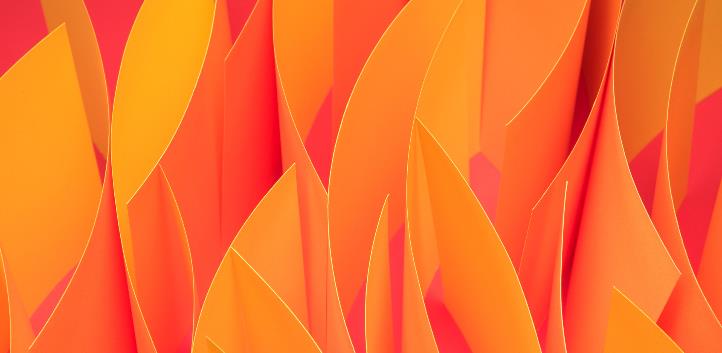 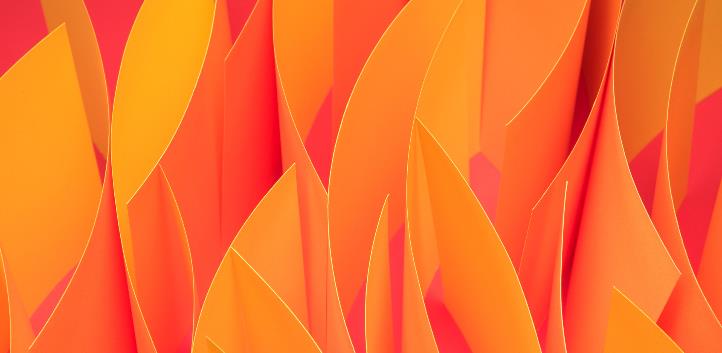 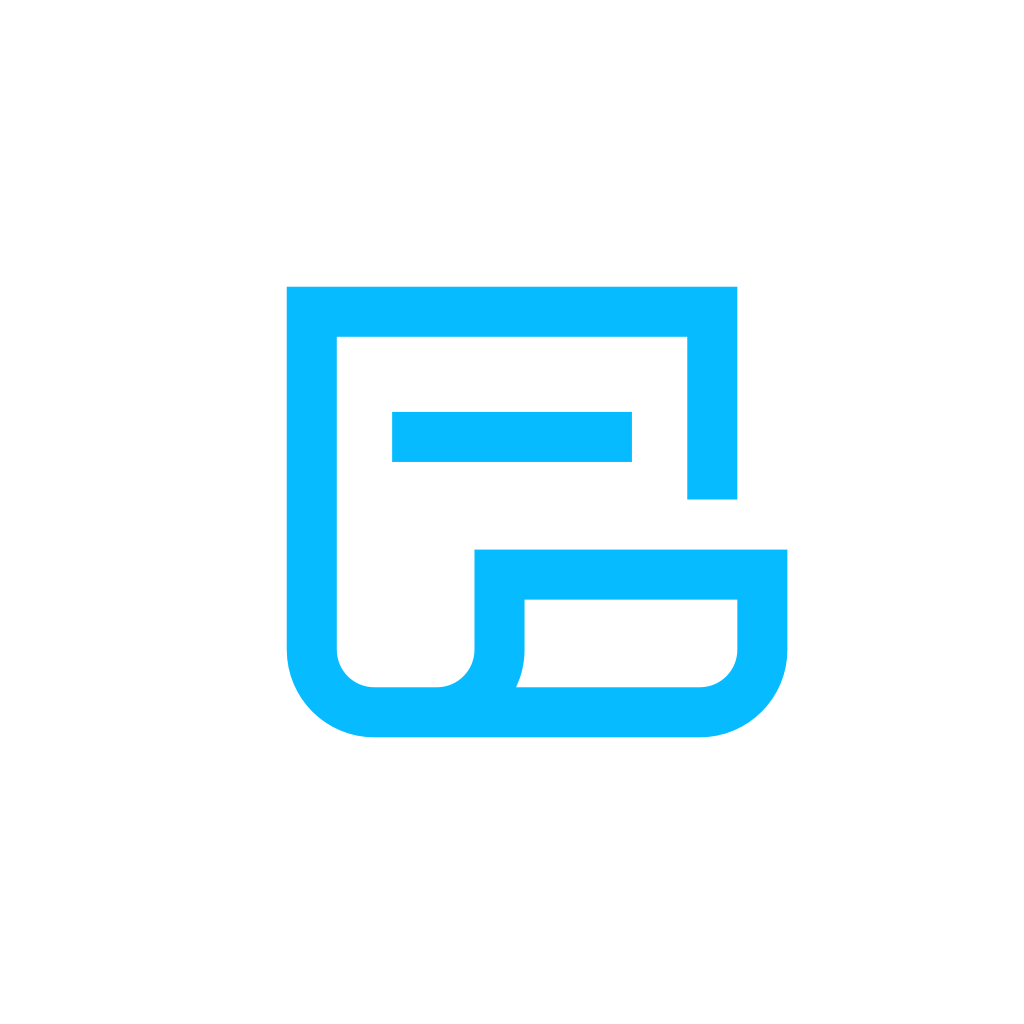 Microsoft InvoicingProfiteer van snelle betalingen met goed uitziende facturen en online betalingen.Bedoeld voor kleine bedrijven.Microsoft InvoicingProfiteer van snelle betalingen met goed uitziende facturen en online betalingen.Bedoeld voor kleine bedrijven.Microsoft InvoicingProfiteer van snelle betalingen met goed uitziende facturen en online betalingen.Bedoeld voor kleine bedrijven.Geen zin meer in handmatige facturen? Wilt u eerder betaald worden? Meld u zich vandaag nog aan voor Microsoft Invoicing.Geen zin meer in handmatige facturen? Wilt u eerder betaald worden? Meld u zich vandaag nog aan voor Microsoft Invoicing.Geen zin meer in handmatige facturen? Wilt u eerder betaald worden? Meld u zich vandaag nog aan voor Microsoft Invoicing.Geen zin meer in handmatige facturen? Wilt u eerder betaald worden? Meld u zich vandaag nog aan voor Microsoft Invoicing.Geen zin meer in handmatige facturen? Wilt u eerder betaald worden? Meld u zich vandaag nog aan voor Microsoft Invoicing.